Заслушав и обсудив отчет Главы ЗАТО г. Зеленогорска о результатах своей деятельности в 2015 году, в соответствии с частью 5.1 статьи 36 Федерального закона от  № 131-ФЗ «Об общих принципах организации местного самоуправления в Российской Федерации», частью 2 статьи 25 Устава города Зеленогорска Совет депутатов ЗАТО г. ЗеленогорскаР Е Ш И Л:ДеятельностьГлавы ЗАТО г. Зеленогорска в 2015 году признать удовлетворительной.Настоящее решение и отчет о результатах деятельностиГлавы ЗАТО г. Зеленогорска в 2015 году опубликовать в газете «Панорама».ГлаваЗАТО г. Зеленогорска 						П.Е. КорчашкинОтчет Главы ЗАТО г. Зеленогорска о результатах деятельности за 2015 годЕжегодный отчет о результатах деятельности Главы ЗАТО г. Зеленогорска представлен в соответствии с частью 2 статьи 25 Устава города.Основные показатели социально-экономического положения ЗАТО г. Зеленогорска 2015 год характеризуется рядом особенностей. С одной стороны, экономическая ситуация в стране зеркально отразилась на показателях, характеризующих уровень жизни населения города, занятость, демографию. С другой стороны, несмотря на сложные экономические условия, отмечаются положительные тенденции в развитии реального сектора экономики: рост объемов промышленного производства, прибыли, инвестиций.Оборот организаций в 2015 году составил 33 391,1 млн. рублей, объём отгруженных товаров, выполненных работ и услуг крупных и средних организаций – 27 805,8 млн. рублей, что составляет соответственно 105,3 % и 106,9 % к уровню 2014 года. Отмечен рост промышленного производства, индекс производства в 2015 году составил 109,3 %. Существенное влияние на рост промышленного производства оказало увеличение объемов производства электрической энергии филиалом Публичного акционерного общества «Вторая генерирующая компания оптового рынка электроэнергии» Красноярская ГРЭС-2 – на 36,4 %.Таблица № 1. Оборот организаций и промышленное производствоВ 2015 году на развитие экономики и социальной сферы города направлено 1 721,2 млн. рублей инвестиций в основной капитал, что выше  уровня 2014 года на 16,8 %.Таблица № 2. Инвестиции в основной капиталВ 2015 году получена прибыль организаций до налогообложения в размере 1 759,4 млн. рублей, по сравнению с предыдущим годом её размер увеличился в 2,1 раза.Таблица № 3. Прибыль организаций до налогообложенияВ развитии демографических процессов сохраняется устойчивая тенденция к сокращению численности населения города. Причина – естественная и миграционная убыль населения. В 2015 году родилось на 20 человек меньше, умерло на 27 человек меньше, чем в 2014 году. Общее количество родившихся составило 640 человек, умерших – 750 человек.  Миграционный отток населения замедлился, количество выбывших превысило количество прибывших на 608 человек (2014 год - 838 человек). По состоянию на 1 января 2016 года численность населения составила 62 670 человек и сократилась за год на 718 человек или на 1,1 %. Аналогично российским тенденциям усиливаются негативные тенденции старения населения и ухудшения его возрастной структуры. По состоянию на 1 января 2016 года в структуре населения доля населения в возрасте моложе трудоспособного увеличилась с 17,1 % до 17,2 %, в возрасте старше трудоспособного увеличилась с 27,6 % до 28,9 %, в трудоспособном возрасте снизилась с 55,3 % до 54,4 %. Численность пенсионеров увеличилась на 1,6 % и составила 21 395 человек.Средний возраст зеленогорцев в 2015 году – 41,4 год (в 2014 году – 41,0 лет). Продолжает расти средняя продолжительность жизни зеленогорцев. В 2015 году она составила 69,5 лет (2014 год – 68,3 лет).Таблица № 4. ДемографияНа протяжении последних лет рынок труда характеризуется отрицательной динамикой показателей. К числу ключевых проблем в этой сфере относится сокращение рабочих мест в организациях города. Данная проблема является одним из основных факторов устойчивого дисбаланса на рынке труда Зеленогорска, который проявляется в превышении совокупного предложения рабочей силы над совокупным спросом.Численность трудовых ресурсов по состоянию на 1 января 2016 года увеличилась на 498 человек относительно аналогичного периода прошлого года и составила 40 404 человека или 64,5% от общей численности населения. Увеличение численности трудовых ресурсов произошло за счет увеличения численности работающих пенсионеров на 539 человек относительно 2014 года. 38,8% пенсионеров продолжают трудовую деятельность. Численность занятых в экономике по состоянию на 1 января 2016 года сократилась за год на 1 248 человек и составила 26 186 человек. Среднесписочная численность работников организаций в 2015 году – 20 184  человек или на 1 201 человека меньше, чем в 2014 году.Отрицательная динамика данного показателя складывается под влиянием процессов оптимизации численности работников, проводимых в организациях с целью повышения эффективности производства, а также в связи с прекращением на территории города деятельности некоторых организаций. Наряду со снижением показателей занятости населения отмечается рост производительности труда. В 2015 году темп роста производительности труда в среднем по организациям города составил 63,7 % относительно 2010 года.По состоянию на 1 января 2016 года в Зеленогорске официально зарегистрировано 458 безработных. Уровень регистрируемой безработицы составляет 1,3 % от численности трудоспособного населения в трудоспособном возрасте.Таблица № 5. Рынок трудаСреднемесячная начисленная заработная плата в 2015 году увеличилась на 3,4 % по сравнению с 2014 годом и составила 32 708,9 рублей. В 2015 году отмечается замедление темпов роста заработной платы работников муниципальных учреждений до 4,0%. В тоже время отличительной особенностью последних лет является высокая динамика роста заработной платы работников бюджетной сферы в результате доведения заработной платы основного персонала до целевого уровня в соответствии с Указом Президента Российской Федерации от 7 мая 2012 года № 597. В 2015 году среднемесячная номинальная начисленная заработная плата работников дошкольных образовательных учреждений увеличилась по сравнению с 2011 годом на 80,0 %, работников общеобразовательных учреждений – на 73,9 %, работников учреждений культуры и искусства – на 81,1 %, работников учреждений физической культуры и спорта – на 37,2 %, работников учреждений здравоохранения – на 56,0 %.К числу проблем в сфере оплаты труда можно отнести существенные отличия в уровнях оплаты труда по видам экономической деятельности. По предварительным данным наименьшая величина заработной платы зафиксирована по виду деятельности «гостиницы и рестораны» (11 486 рублей), максимальная – в обрабатывающих производствах (60 787 рублей). Максимальное значение заработной платы в 5,3 раза превышает минимальное значение.Средний размер месячной пенсии возрос в 2015 году на 11,3 % и составил на 1 января 2016 года 13 633,6 рублей.Таблица № 6. Уровень жизниНесмотря на ряд отрицательных тенденций развития, уровень экономики и социальной сферы города достаточно высокий. Среди городов Красноярского края Зеленогорск уверенно входит в число лидеров по экономическому развитию и уровню жизни.Таблица № 7. Объем отгруженных товаров, выполненных работ и услуг крупными и средними организациями по промышленным видам деятельности в расчете на 1 жителя, тыс. рублей Таблица № 8. Объем инвестиций в основной капитал (за исключением бюджетных средств) по крупным и средним организациям в расчете на 1 жителя, тыс. рублей Таблица № 9. Среднемесячная начисленная заработная плата работников крупных и средних предприятий и некоммерческих организаций, рублей Таблица № 10. Бюджетная обеспеченность населения (расходы местного бюджета в расчете на 1 жителя без учета расходов на ОВД, здравоохранение, охрану окружающей среды, компенсацию выпадающих доходов организаций ЖКХ), рублей   Таблица № 11. Доля детей в возрасте 1-6 лет, состоящих на учете для определения в муниципальные дошкольные образовательные учреждения, в общей численности детей в возрасте 1-6 лет, % II. Оценка эффективности деятельности органов местного самоуправленияПо итогам 2014 года, которые были подведены в конце 2015 года, общий достигнутый уровень эффективности деятельности органов местного самоуправления города Зеленогорска составил 0,540. По этому показателю город занял 3 место в рейтинге городских округов Красноярского края, уступая городу Минусинску две тысячные бала (0,542) и городу Дивногорску сорок пять тысячных бала (0,585). Необходимо отметить, что система оценки эффективности деятельности органов местного самоуправления городских округов и муниципальных районов введена  с 2009 года Указом Президента Российской Федерации от 28 апреля 2008 года № 607.На протяжении пяти последних лет Зеленогорск входит в число 5-ти городских округов края, имеющих наилучшие значения оценки эффективности. Таблица № 12. Оценка эффективности деятельности органов местного самоуправленияВ числе лучших отмечаются значения таких показателей, как охват детей дошкольным образованием, доля муниципальных общеобразовательных учреждений, соответствующих современным требованиям обучения, охват детей дополнительным образованием, размер среднемесячной заработной платы работников крупных и средних организаций, высокий уровень развития материально-технической базы муниципальных образовательных учреждений, учреждений культуры, физической культуры и спорта.Местный бюджет города ЗеленогорскаИсполнение местного бюджета в 2015 году происходило в условиях продолжения действия основных внешне- и внутриэкономических тенденций, сформировавшихся в 2014 году: повышенный уровень инфляции по сравнению с аналогичным периодом прошлого года, сохранение тенденций ослабления рубля на фоне высоких валютных обязательств. Эти факторы не могли не отразиться на основных параметрах бюджета 2015 года. Сбалансированный по доходам и расходам на этапе его утверждения в декабре 2014 года, уже в июне 2015 года местный бюджет претерпел корректировку параметров, в результате чего образовался необеспеченный собственными источниками финансирования дефицит в объеме 27,0 млн. рублей. Основной причиной для таких изменений стало сокращение дотации из федерального бюджета бюджету ЗАТО  на 65,4 млн. рублей  или на 10%, что объективно снизило возможности территории по решению актуальных задач, в основном, в сфере капитального строительства. Бюджетные расходы, направляемые на строительство универсального спортивного зала с искусственным льдом и трибунами для зрителей, были сокращены на 24,7 млн. рублей.Итогом 2015 года, в отличие от предыдущих лет, стало дополнительное поступление в местный бюджет налога на прибыль организаций. Учитывая экспортно-ориентированную структуру экономики консолидированной группы налогоплательщиков, участником которой является АО «ПО «ЭХЗ», изменившиеся конъюнктурные условия, а именно резкий рост курса доллара во 2 полугодии, привели к поступлениям налога на прибыль организаций, превышающим первоначальные плановые назначения на 68,4 млн. рублей или в 2,2 раза.   Кроме того, в результате принятого Советом депутатов ЗАТО г. Зеленогорска в конце 2014 года решения об увеличении ставки земельного налога с 0,7 % до 1,5 % в отношении земельных участков, предназначенных для размещения производственных и административных зданий, строений и сооружений промышленности, дополнительные поступления в бюджет города земельного налога в 2015 году составили 14,6 млн. рублей.Большое внимание было уделено работе на краевом уровне с целью получения финансовой помощи из краевого бюджета за счет участия в государственных программах Красноярского края. Сумма дополнительно полученных средств в 2015 году составила 169 млн. рублей в виде субсидий (в 2014 году – 149,3 млн. рублей).С целью сохранения финансовой устойчивости в течение отчетного года проведен комплекс мероприятий по оптимизации расходов и повышению доходов. Проведены 2 корректировки бюджета, которые адаптировали параметры бюджета к существующим условиям.  В результате в непростых экономических условиях исполнены все принятые органами местного самоуправления обязательства, обеспечено бесперебойное финансирование всех первоочередных расходов: заработной платы, мер социальной поддержки, коммунальных услуг, не привлекая средства кредитных организаций.Более того, за счет повышения эффективности использования бюджетных средств, в частности, за счет проведения закупочных процедур, оптимизации текущих расходов бюджета удалось обеспечить финансирование важных задач, стоящих перед органами местного самоуправления. Дополнительно направлено на проведение капитальных ремонтов учреждений социальной сферы 5,8 млн. рублей, бюджетные инвестиции в форме капитальных вложений в объекты муниципальной собственности увеличены на 10,8 млн. рублей.Таким образом, доходы местного бюджета в 2015 году составили 2 257,5 млн. рублей или 100,4 % к уточненным плановым назначениям, расходы – 2 207,9 млн. рублей или 98,0 % к уточненным плановым назначениям. Профицит местного бюджет сложился в объеме 49,6 млн. рублей. Таблица № 13. Основные параметры местного бюджета, млн. рублейМестный бюджет города Зеленогорска 2015 года традиционно сохраняет социальную направленность. Доля расходов на образование, культуру, физическую культуру и спорт, социальную политику составила 76,9 % от общего объема расходов бюджета.Таблица № 14. Структура расходов бюджета Исполнение местного бюджета также, как и в 2014 году, осуществлялось в программном формате. В 2015 году обеспечение действие  12 муниципальных программ, доля программных расходов составила 95,9 %. Таблица № 15. Сведения об исполнении муниципальных целевых программ в 2015 году, млн. рублейIV. Поддержка малого и среднего предпринимательства. Механизмы привлечения инвестиций По состоянию на 1 января 2016 года в Зеленогорске осуществляли свою деятельность 1 914 субъектов, из них 507 малых предприятий, 7 средних предприятий и 1 400 индивидуальных предпринимателя. В 2015 году в малом и среднем бизнесе было занято 6 260 человек, что на 244 человек меньше, чем в 2014 году. Доля занятых в малом и среднем бизнесе от общей численности занятых в экономике составила 23,3% (в 2014 году – 23,2%). Оборот малых и средних предприятий составил 5 555,4 млн. руб. или 94,5% относительно 2014 года.Таблица № 16. Средний и малый бизнесВ целях развития и поддержки малого и среднего предпринимательства в Зеленогорске утверждена и действует муниципальная программа «Развитие субъектов малого и среднего предпринимательства». Важным итогом 2015 года стало дополнительное финансирование мероприятий программы из средств федерального и краевого бюджетов в размере 8,2 млн. рублей, предоставленное бюджету города Зеленогорска по итогам конкурсных отборов муниципальных программ муниципальных образований, проводимых министерством экономического развития, инвестиционной политики и внешних связей Красноярского края (в 2014 году – 0).  В результате за счёт средств федерального, краевого и местного бюджетов (8,8 млн. рублей) на конкурсной основе была предоставлена финансовая поддержка 26 субъектам малого и среднего предпринимательства (в 2014 году – 5). Получателями субсидий в 2016 году планируется создать 128 рабочих мест, сохранить 126 рабочих мест, объем привлеченных инвестиций составит 18,5 млн. рублей.Дополнительным инструментом поддержки малого бизнеса является деятельность некоммерческой организации «Фонд развития предпринимательства города Зеленогорска». В 2015 году Фондом оказана финансовая поддержка на реализацию инвестиционных проектов двум индивидуальным предпринимателям на общую сумму 10,3 млн. рублей. В 2016 году планируется создать 33 рабочих места.Существенно повысить инвестиционную привлекательность Зеленогорска, создать новые рабочие места, диверсифицировать экономику города позволит использование механизмов территории опережающего социально-экономического развития. Получение особого статуса для всех ЗАТО стало возможным начиная с 2016 года, после внесения поправок в Федеральный закон от 29.12.2014 № 473-ФЗ «О территориях опережающего социально-экономического развития в Российской Федерации». В 2015 году Государственной корпорацией по атомной энергии «Росатом» с участием органов местного самоуправления ЗАТО г. Зеленогорска и АО «ПО ЭХЗ» проведена работа по формированию проекта концепции создания территории опережающего социально-экономического развития в ЗАТО Зеленогорск.Рабочей группой, в состав которой вошли Глава ЗАТО г. Зеленогорска, представители Совета депутатов ЗАТО г. Зеленогорска, Администрации ЗАТО г. Зеленогорска и Электрохимического завода, определены площадки под ТОСЭР, проведена работа с потенциальными резидентами ТОСЭР, сформирован перечень проектов, предполагаемых к размещению в границах ТОСЭР.Кроме того, распоряжением Правительства Красноярского края от 28.08.2015 № 774-р создана и осуществляла свою деятельность рабочая группа для разработки предложений по созданию и функционированию ТОСЭР на территории Зеленогорска под председательством первого заместителя Губернатора Красноярского края – председателя Правительства Красноярского края В.П. Томенко. В состав рабочей группы вошли представители Правительства Красноярского края, Госкорпорации «Росатом», АО «ТВЭЛ», органов местного самоуправления ЗАТО г. Зеленогорска, АО «ПО ЭХЗ», а также представители бизнеса. В настоящее время проводится работа по подготовке заявки на создание ТОСЭР в федеральный орган исполнительной власти, уполномоченный Правительством Российской Федерации в области создания и функционирования ТОСЭР.Активно, во взаимодействии с Электрохимическим заводом осуществляется работа по формированию имиджа города, как территории привлекательной для инвестиций. В 2015 году на XII Красноярским экономическом форуме представлен проект развития территории «Зеленогорск – территория развития». В рамках XIV Межрегионального форума предпринимательства Сибири презентован проект «Инвестиционная привлекательность ЗАТО г. Зеленогорска: существующие условия и перспективы».Для демонстрации инвестиционных площадок с конкретными условиями для размещения бизнеса внедрена практика организации бизнес-туров в Зеленогорск для представителей бизнеса и общественных организаций. Первый такой бизнес-тур  организован 23 декабря 2015 года для заинтересованных представителей предпринимательского сообщества Красноярского края. Второй – 17 февраля 2016 года для представителей предпринимательского сообщества Сибирского Федерального округа. Результатом этой работы на сегодняшний день стало решение ООО «Альянс РАУМ» (г. Красноярск) о размещении в г. Зеленогорске завода «АРКНЕТ» по серийному производству складской техники. Группой компаний «Синтез Н» (Красноярск) планируется организация на территории Зеленогорска нового производства электротехнической продукции. «На старте» находятся проекты по созданию лесоперерабатывающего производства и забойного цеха мясной продукции. В целом по этим проектам предусматривается создание 530 рабочих мест в среднесрочной перспективе.V.Социальная защита населенияЗа отчетный период в Управление социальной защиты населения Администрации ЗАТО г. Зеленогорска обратилось 28 303 человека (в 2014 году – 27 650 человек), в том числе из числа льготных категорий граждан, имеющих право на меры социальной поддержки, - 20 047 человек (в 2014 году – 19 667 человек). Увеличилось количество граждан, фактически получивших различные меры социальной поддержки, с 19 634 человек в 2014 году до 20 036 человек в 2015 году. Доля граждан, получивших меры социальной поддержки, в общей численности населения увеличилась с 30,7% в 2014 году до 31,8% в 2015 году. Причины увеличения количества граждан-получателей субсидий: расширение перечня льготных категорий граждан, увеличение численности граждан с доходами ниже величины прожиточного минимума, увеличение доли расходов на оплату за жилищно-коммунальных услуг в среднедушевых доходах семьи, увеличение численности пенсионеров по возрасту, увеличение количества многодетных семей. Таблица № 17. Предоставление мер социальной поддержки гражданам Публичные обязательства по переданным государственным полномочиям исполнены на сумму 314,3 млн. руб. (в 2014 году – 323,5 млн. руб.). Объем средств местного бюджета, направленных на реализацию мер поддержки в рамках инициативных расходов, составил 7,5 млн. руб. (в 2014 году – 7,2 млн. руб.).Таблица № 18. Предоставление мер социальной поддержки гражданам в рамках инициативных расходов местного бюджета Таблица № 19. Предоставление мер социальной поддержки гражданам по переданным государственным полномочиямВажным направлением деятельности в развитии сферы социальной защиты населения в 2015 году стала работа по обеспечению доступности объектов и услуг для инвалидов города Зеленогорска. В этих целях создана рабочая группа, разработана  «дорожная карта» по повышению значений показателей доступности объектов и услуг для инвалидов.По результатам конкурсного отбора на предоставление субсидий из средств федерального и краевого бюджетов в рамках подпрограммы «Доступная среда» государственной программы «Развитие системы социальной поддержки населения» бюджету города Зеленогорска дополнительно предоставлена субсидия в сумме 528,7 тыс. рублей. Средства направлены на проведение работ по устройству пандуса входного крыльца и обустройству зоны оказания услуг в помещении социально-реабилитационного отделения МБУ «Центр соцобслуживания г. Зеленогорска», а также на обустройство санитарно-гигиенического помещения в здании Управления социальной защиты населения.VI. Образование Муниципальная система образования – наиболее бюджетоёмкая и многочисленная по количеству подведомственных учреждений. Затраты бюджета на отрасль в 2015 году составили 1,3 млрд. рублей. Сложившаяся экономическая ситуация в прошлом году потребовала активного выявления неэффективных расходов в данной сфере. С этой целью проведены мероприятия по объединению двух муниципальных казенных учреждений, обеспечивающих сопровождение деятельности всех образовательных учреждений: Городского методического центра и Центра по обеспечению деятельности образовательных учреждений.Кроме того, реорганизовано МБОУ «Средняя общеобразовательная школа № 163» путем присоединения к нему МБДОУ «Детский сад общеразвивающего вида с приоритетным осуществлением деятельности по физическому развитию детей № 12 «Колосок». Данные мероприятия позволили оптимизировать бюджетные средства, более эффективно использовать имеющиеся кадровые и материально-технические ресурсы учреждений образования.Система образования города традиционно демонстрирует высокие результаты своей деятельности:100 % выпускников школ города, допущенных к государственной итоговой аттестации, получили аттестаты о среднем общем образовании;результаты единого государственного экзамена выпускников школ по всем предметам превышают краевые показатели; среди городов края в Зеленогорске лучшие результаты по информатике, математике и обществознанию;  28 выпускников награждены золотыми медалями «За успехи в учении»;Зеленогорск занимает лидирующие позиции на краевом уровне по работе с одаренными детьми (в 2015 году – 4 победителя и 7 призеров регионального этапа Всероссийской олимпиады школьников, 2 призера финального этапа олимпиады, 6 школьников, награжденных краевой именной стипендией), а также в рейтинге городов-участников проекта «Школа Росатома»;– по инновационной активности образовательных учреждений (работа в статусе инновационных площадок и пилотных учреждений) город Зеленогорск в тройке лидеров в Красноярском крае.В числе важных социально значимых итогов 2015 года:– организация обучения в отдельных классах детей с ограниченными возможностями здоровья в школах № 167 и № 176 (0,9 % детей от общего количества учащихся в школах), обучения на дому и инклюзивного образования (1,5 %);– обеспечение организованным бесплатным горячим питанием 2 311 учащихся 1-4 классов (100 %) и 412 детей из малообеспеченных семей, семей в социально опасном положении, детей с ограниченными возможностями здоровья.В отчетном году продолжена реализация мероприятий в рамках проекта «Школа Росатома»:по итогам 2014-2015 учебного года Зеленогорск – обладатель Кубка СМИ;по результатам конкурсного отбора детский сад № 32 вошел в число образовательных организаций – стажировочных площадок, на базе которых внедряются новые образовательные технологии;в конкурсах проекта приняли участие 16 учителей, 16 воспитателей, 3 школы и 3 учреждения дополнительного образования, победителями стали школа № 161, учитель гимназии, 2 воспитателя из детских садов № 24 и № 32;проведен общегородской праздник День Знаний.Продолжена модернизация оздоровительно-образовательной базы отдыха «Зеленогорская». На эти цели дополнительно привлечены средства краевого бюджета в рамках государственной программы Красноярского края «Развитие образования» в размере 602,4 тыс. рублей. Выполнены работы по благоустройству зоны встреч родителей с детьми, ремонт спортивно-туристического зала, приобретено оборудование для пищеблока и медицинского кабинета.Для сохранения в образовательных учреждениях безопасных условий, соответствующих требованиям законодательства, правилам и нормативам, в 2015 году на подготовку учреждений к новому учебному году из местного бюджета было выделено 11,8 млн. рублей. В условиях ограниченности бюджетных ресурсов средства были направлены на решение самых острых проблем:капитальный ремонт зданий и сооружений 8 детских садов и 5 школ;капитальный ремонт кровель зданий детского сада № 26 и мелкооптовой базы для организации питания дошкольных учреждений;устранение предписаний надзорных органов в 2 школах – № 163, № 164 и детском саду № 21.Дополнительно привлечены средства краевого бюджета в рамках государственной программы Красноярского края «Содействие развитию местного самоуправления» на капитальный ремонт кровли детского сада № 30 (12,1 млн. рублей).VII. Культура и молодежная политика Объем бюджетных средств, направленных в сферу культуры и молодежной политики в 2015 году, составил 134,2 млн. рублей или 6,1% от общего объёма расходов бюджета.В отчетном году проведено 3 360 мероприятий, участниками которых стали 277,2 тыс. человек. В том числе организовано 38 городских культурно-массовых мероприятий в формате праздников, фестивалей, встреч, концертов, основные из которых:  торжественное мероприятие, посвященное празднованию 70-летия Победы в Великой Отечественной войне, I городской детско-юношеский вокальный конкурс «Зеленая звезда», городской молодежный литературный бал «Бал Победы», День России, День города, День защиты детей.Особо следует отметить празднование 70-летия Победы в Великой Отечественной Войне, которое стало самым значимым событием прошлого года. В течение юбилейного года проведен комплекс культурно-массовых и информационно-пропагандистских мероприятий:– 858 ветеранов войны, тружеников тыла и вдов получили единовременную материальную поддержку на общую сумму 563,4 тыс. рублей;–  768 ветеранам в торжественной обстановке вручены юбилейные медали «70 лет Победы в Великой Отечественной войне 1941—1945 годов» и ценные подарки; – 7 одиноко проживающих ветеранов войны получили единовременную адресную материальную помощь на ремонт жилья на общую сумму 105,0 тыс. рублей;– в образовательных учреждениях города организованы встречи с ветеранами, фестивали, концерты, спектакли, выставки, лекции, флэш-мобы, квесты, посвящённые памятной дате,	конкурсы плакатов, стенгазет, моделей боевой техники, ретроспективные показы фильмов, спортивные соревнования;– проведены патриотические акции: «Георгиевская ленточка», «Подарок ветерану», «Открытка ветерану», «Расскажи о солдате», «Великие люди великой Победы», «Встречи в землянке», «Солдатская каша», «Знамя Победы»;– в рамках Всероссийской акции «Лес Победы», инициированной общероссийским экологическим движением «Зеленая Россия», в парковой зоне вдоль озера Ближнее посажены 70 деревьев в честь погибших на фронтах Великой Отечественной войны, замученных в концлагерях, умерших от голода и холода;– проведена «Эстафета огня»;– организована акция «Бессмертный полк», в котором приняли участие 1500 человек, и шествие праздничной колонны представителей трудовых коллективов;– совместно с АО «ПО «ЭХЗ» реализован проект по созданию на «Аллее Славы» архитектурной композиции, посвящённой юбилею Победы;– установлены мемориальные знаки: на здании Центра «Витязь» – Герою Советского Союза Арсеньеву Ивану Николаевичу и на здании школы №169 – Павлу Петровичу Алдошину, полному кавалеру орденов Славы.При поддержке АНО «Территория культуры Росатома» в Зеленогорске состоялись: персональная выставка классика советской фотографии Евгения Халдея «1418 дней от Мурманска до Берлина», концерт солистов ведущих музыкальных театров Москвы (Алексей Нестеренко, Ирина Гаврилова, Сергей Плюснин) «Поклонимся великим тем годам».На базе культурно-досуговых учреждений действуют 53 клубных формирования, участниками которых на бесплатной основе являются 1 428 человек. Почетное звание «народный» и «образцовый» имеют 19 коллективов любительского художественного творчества, 12 из которых в 2015 году стали лауреатами всероссийских конкурсов (фестивалей).Всего участниками краевых, межрегиональных, всероссийских и международных конкурсов стали 446 человек, из них 176 победителей и призеров. По итогам краевого конкурса «Вдохновение» детская музыкальная школа стала лучшей детской музыкальной школой в крае. Большое внимание  было уделено организации работы с молодежью. В числе основных мероприятий 2015 года можно выделить: Слет молодежных объединений «Цитадель», День молодежи, Рестопарк, КВН. В рамках патриотического воспитания подростков и молодежи проведен ряд мероприятий, среди которых особо важными и знаковыми являются: городская Вахта Памяти у Стелы Победы, организация и формирование Бессмертного полка, День Неизвестного Солдата, День памяти и скорби, День окончания II-ой мировой войны, День народного единства.В 2015 году МБУ «Молодёжный центр» в рамках обеспечения трудовой занятости молодежи в возрасте от 14 до 18 лет трудоустроено 635 подростков. Впервые участниками пилотного проекта «Отряды Главы города» стали 3 отряда общей численностью 60 человек. В «Трудовых отрядах старшеклассников Красноярского края» участвовали 60 человек. Все трудоустроенные подростки получали двухразовое ежедневное питание. Трудовые отряды выполняли работы по озеленению набережной реки Кан, уборке «Железного городка», находящегося за гостиницей «Космос», приведению в надлежащий вид  фасадов жилых домов.В 2015 году Зеленогорск стал победителем зонального конкурса «Новый фарватер». В общем рейтинге территорий Красноярского края по итогам 2015 года МБУ «Молодёжный центр» занимает 10 место.В отчетном году учреждение впервые получило краевую субсидию для поддержки деятельности муниципальных молодежных центров в размере 903,0 тыс. рублей. За счет этих средств проведены строительно-ремонтные работы, приобретено сценическое оборудование, основные средства, для поддержки молодежных инициатив организована и проведена проектная школа инфраструктурного проекта «Зеленогорск 2020». VIII. Физическая культура и спортОбъем бюджетных средств, направленных в сферу физической культуры и спорта в 2015 году, составил 104,0 млн. рублей или 4,7% от общего объёма расходов бюджета.В отчетном году: – организованы и проведены на территории города 218 физкультурных мероприятий и спортивных соревнований, из них 5 всероссийских соревнований, 40 соревнований краевого уровня, 8 открытых спортивных турниров, 165 городских соревнований; общее число участников этих соревнований – 19,6 тыс. человек;– на высоком организационном уровне проведены в Зеленогорске X летние игры городов Красноярского края;–  в Чемпионатах и Первенствах России приняли участие 20 человек, завоёвано 8 золотых, 21 серебряная и бронзовая медаль; в международных соревнованиях приняли участие 7 человек, которые завоевали 10 золотых, 8 серебряных и бронзовых медалей;– численность лиц, систематически занимающихся физической культурой и спортом, составила 17 813 человек (в 2014 году – 16 071) или 28,3 % от численности жителей города (в 2014 году – 25,2 %).Достижениями года в  сфере физической культуры и спорта стали:– 1 место в рейтинге городских округов Красноярского края по основным показателям, характеризующим уровень развития системы спорта (четвертый год подряд); – 1 место в летних играх городов Красноярского края;– 2 место в зимней спартакиаде ветеранов Красноярского края;– 3 место в краевой спартакиаде «Школьная спортивная лига»;– 3 место в краевой спартакиаде среди клубов по месту жительства «Мой спортивный двор».В 2015 году: – продолжено строительство универсального спортивного зала с искусственным льдом (средства федерального бюджета – 54 176,5 тыс. рублей)– завершено обустройство спортивной площадки, находящейся между дворцом спорта «Нептун» и дворцом спорта «Олимпиец» (средства местного бюджета – 1 911,4 тыс. рублей и  внебюджетные средства (АО «ПО ЭХЗ» и Фонд Михаила Прохорова) – 646,0 тыс. рублей)– выполнен капитальный ремонт учебного здания для занятий по пожарной подготовке в МБУ ДО «ДЮСШ «Юность» (субсидия краевого бюджета в рамках государственной программы Красноярского края «Развитие физической культуры, спорта, туризма» – 644,7 тыс. рублей, средства местного бюджета – 114,1 тыс. рублей)– выполнен текущий ремонт помещений муниципальных учреждений дополнительного образования «Юность», «Олимп» и «Старт» (субсидия краевого бюджета в рамках государственной программы Красноярского края «Повышение эффективности деятельности органов местного самоуправления в Красноярском крае» – 3 236,1 тыс. рублей);– выполнено благоустройство спортивной площадки МБУ ДО СДЮСШОР «Старт» (внебюджетные средства в рамках благотворительной деятельности АО «ПО ЭХЗ» – 700,0 тыс. рублей);– произведен ремонт асфальтобетонного покрытия картодрома (внебюджетные средства в рамках благотворительной деятельности АО «ПО ЭХЗ» – 278,8 тыс. рублей).IX. Жилищно-коммунальное хозяйство и транспортВ сфере жилищно-коммунального хозяйства в 2015 году выполнен комплекс мероприятий, направленных на комфортное проживание горожан. В числе основных можно выделить следующие работы.   В рамках подпрограммы «Капитальный ремонт в городе Зеленогорске» проведены работы по усилению фундамента многоквартирного жилого дома по ул. Молодёжная, д. 4, капитальные ремонты в муниципальных общежитиях и в жилых помещениях муниципальной формы собственности, капитальный ремонт лифта в многоквартирном доме по ул. Лазо, д. 2А (средства местного бюджета – 5 153,4 тыс. рублей).В рамках муниципальной программы «Реформирование и модернизация жилищно-коммунального хозяйства и повышение энергетической эффективности в городе Зеленогорске» выполнена замена приборов учета электроэнергии в 79 квартирах, приобретены и установлены индивидуальные приборы учета холодного и горячего водоснабжения в 71 жилом помещении муниципального жилищного фонда (средства местного бюджета – 335,7 тыс. рублей). Населением за счет собственных средств установлено 2 674 индивидуальных прибора учета воды, 534 прибора учета газа. На 1 января 2016 года оснащенность квартир в многоквартирных домах приборами учета холодной воды составила 86,9 %, приборами учета горячей воды – 88,1 %, приборами учета газа – 32,3 % от общего числа квартир, подлежащих оснащению приборами учета.В числе важных задач в жилищной сфере – внедрение на территории города новой системы проведения капитального ремонта многоквартирных домов. В 2015 году за счет средств Регионального фонда капитального ремонта были запланированы работы в 8 многоквартирных домах. Работы начаты в конце года в 7 домах. Следует отметить низкую активность населения, управляющих компаний в вопросах принятия решений о проведении работ по капитальному ремонту и согласованию видов этих работ. Поэтому выполнение работ в большинстве домов, включенных в краткосрочный план капитального ремонта на 2015 год, перенесено на 2016 год.В краткосрочный план капитального ремонта на 2016 год включены 33 многоквартирных дома.Одной из острых тем в предыдущем году была тема уплаты взносов за капитальный ремонт. Поэтому большое внимание было уделено проведению среди населения информационно-разъяснительной работы. В результате в городе отмечен высокий процент собираемости взносов на капитальный ремонт собственниками жилья – 82,0 % (в среднем по Красноярскому краю – 72,5 %).В рамках государственной программы Красноярского края «Реформирование и модернизация жилищно-коммунального хозяйства и повышение энергетической эффективности» получены средства краевого бюджета на выполнение капитального ремонта участка сети водопровода от ВК-1 до ВК-10 общей протяженностью 1 900 п. м (5 000,0 тыс. рублей)  и теплосети от 27ТК-19 до здания ул. Строителей, д. 12А (2 600,0 тыс. рублей).По результатам конкурсного отбора получен грант Губернатора Красноярского края «Жители – за чистоту и благоустройство»,  средства которого направлены на приобретение и установку малых архитектурных форм во дворах многоквартирных домов по ул. Энергетиков № 2, 4 (1 500,0 тыс. рублей).Работы по содержанию и ремонту автомобильных дорог, дорожных сооружений, элементов обустройства улично-дорожной сети профинансированы на сумму 163 204,5 тыс. рублей, в том числе за счет субсидий краевого бюджета в рамках государственной программы Красноярского края «Развитие транспортной системы» в размере 91 942,9 тыс. рублей. За счет этих средств:обеспечено содержание автомобильных дорог протяженностью 201 км, внутриквартальных территорий площадью 1 117,4 тыс. кв. метров, ливневой канализации – 22,2 км, светофорных объектов – 12 единиц;выполнен ямочный ремонт в объеме 13,3 тыс. кв. метров;проведены работы по ремонту участков дорог – 4,2 тыс. кв. м;выполнен ремонт асфальтобетонного покрытия автомобильных дорог протяженностью 2,6 км, в том числе: ул. Набережная – 0,7 км, ул. Майское шоссе – 0,7 км, ул. Молодежная – 0,8 км, ул. Песчаная – 0,4 км.Кроме того, в рамках работ по обеспечению безопасности дорожного движения выполнены работы:устройство временного проезда по переулку Славянский протяженностью 0,7 км;устройство пешеходного тротуара и линии наружного освещения на участке автодороги по ул. Удачная – 0,4 км, ул. Песчаная – 0,6 км, пешеходного тротуара вдоль автодороги по ул. Манежная – 0,2 км;проектно-изыскательские работы для проведения капитального ремонта участка автодороги по ул. Изыскательской протяженностью 0,7 км;обустройство пешеходного перехода и замена бортового камня в районе дома № 30 по ул. Набережная;обустройство 14 пешеходных переходов;установка дорожных знаков – 114 штук;горизонтальная разметка на проезжей части автомобильных дорог – 668 м. В рамках подпрограммы «Доступная среда» муниципальной программы «Социальная защита и социальная поддержка населения города Зеленогорска» проведена модернизация 5-ти светофорных объектов путем их оснащения звукосигнальными устройствами и табло обратного отсчета времени.X. Взаимодействие с общественными организациями, гражданами По состоянию на 1 января 2016 года в Зеленогорске осуществляли свою деятельность 111 общественных объединений и организаций (далее – НКО), в том числе 69 некоммерческих организаций, 38 общественных объединений без государственной регистрации и 4 политических партии.В 2015 году на их поддержку за счет средств местного бюджета предоставлены субсидии в размере 1 834,3 тыс. рублей. Финансовую поддержку по результатам конкурсного отбора получили 9 организаций.Таблица № 20. Финансовая поддержка НКОВ целях систематизации работы и увеличения форм поддержки НКО 
в 4 квартале 2015 года на базе МБУ «Библиотека» организована работа по взаимодействию с общественными объединениями и организациями, создан Ресурсный центр. Главная задача центра – повысить эффективность деятельности НКО и гражданских инициатив, наладить качественное взаимодействие с органами местного самоуправления для решения социально значимых общественных проблем города Зеленогорска. В рамках работы Ресурсного центра на безвозмездной основе организованы: юридические консультации (регистрация, нормативно-правовая база, решение конфликтов и др.), бухгалтерское сопровождение, информационно-методическое сопровождение, сопровождение проектной деятельности, системные обучающие семинары с участием краевых специалистов.Учитывая обозначенные потребности НКО, в Ресурсном центре создана база данных по возможным формам финансовой поддержки (субсидии, гранты, торги, благотворительные фонды) и площадка «горизонтальные связи» (клуб руководителей НКО).Центр создан и осуществляет свою деятельность на общественных началах, без привлечения бюджетных средств. Основные формы поддержки оказываются специалистами-волонтерами.В конце 2015 года на Координационном совете ассоциации по взаимодействию представительных органов государственной власти и местного самоуправления Красноярского края модель Ресурсного центра города Зеленогорска признана образцовой и принята к тиражированию.В ноябре 2015 года создана Общественная палата города Зеленогорска – высший общественный совещательный орган, который создан в целях решения вопросов местного значения, обеспечения взаимодействия граждан с органами местного самоуправления города Зеленогорска, с институтами гражданского общества и Гражданской ассамблеей	Красноярского края, а также в целях создания механизма общественного контроля.Общественная палата сформирована в составе из 11 человек, из которых 6 человек утверждены Главой ЗАТО г. Зеленогорска и 5 человек – Советом депутатов ЗАТО г. Зеленогорска.В отчетном году Глава ЗАТО г. Зеленогорска провел ряд встреч с жителями города, в том числе с представителями городского Совета ветеранов, Ассоциации многоквартирных домов. С сентября 2015 года организованны регулярные встречи Главы ЗАТО г. Зеленогорска с трудовыми коллективами городских организаций. Всего за год проведено 19 встреч, в которых приняли участие более 1 300 человек.Одним из направлений деятельности Главы ЗАТО г. Зеленогорска, является работа с обращениями граждан.В 2015 году на личном приеме к Главе ЗАТО г. Зеленогорска обратились 170 жителей нашего города. Кроме того, в адрес Главы ЗАТО г. Зеленогорска поступило 124 письменных обращений.Наибольшее количество обращений касалось вопросов жилищно-коммунального хозяйства, получения жилья и благоустройства города.Все обращения граждан рассмотрены, приняты необходимые меры, направлены ответы заявителям.Таблица № 21. Динамика обращений граждан к Главе ЗАТО г. Зеленогорска в 2013-2015 годахXI. Организация деятельности и руководство Советом депутатов ЗАТО г. ЗеленогорскаВ соответствии с полномочиями, предусмотренными статьей 34 Устава города, Глава ЗАТО г. Зеленогорска осуществляет организацию деятельности и руководство Советом депутатов ЗАТО г. Зеленогорска.В 2015 году Совет депутатов ЗАТО г. Зеленогорска осуществлял свою деятельность в соответствии с Регламентом, на основе планов работы, принятых на 1 и 2 полугодие 2015 года с учетом предложений депутатов Совета депутатов ЗАТО г. Зеленогорска и Администрации ЗАТО г. Зеленогорска. Проведено 11 сессий Советов депутатов ЗАТО г. Зеленогорска, в том числе 2 внеочередных.За отчетный период на сессиях Совета депутатов ЗАТО г. Зеленогорска планировалось рассмотреть 34 вопроса, без учета вопросов, рассматриваемых в разделе «Разное» и информации о работе Совета депутатов в период между сессиями. Фактически рассмотрено 90 вопросов, принято 87 решений.Из включенных в план работы Совета депутатов ЗАТО г. Зеленогорска на 2015 год не были рассмотрены 3 вопроса:– об утверждении коэффициентов К1, К2, К3, применяемых при расчете арендной платы за земельные участки (рассмотрение вопроса отложено по инициативе КУМИ Администрации города);– об утверждении Правил благоустройства, организации уборки и обеспечения чистоты и порядка в г. Зеленогорске (вопрос перенесен на 2016 год);– о внесении изменений в Правила землепользования и застройки г. Зеленогорска (вопрос перенесен на 2016 год).Таблица № 22. Динамика заседаний Совета депутатов ЗАТО г. Зеленогорска и принятых решений в 2013-2015 годахРешения Совета депутатов ЗАТО г. Зеленогорска, принятые в 2015 году, распределились по направлениям следующим образом:Таблица № 23. Решения Совета депутатов ЗАТО г. Зеленогорска по направлениямСреди решений, принятых Советом депутатов ЗАТО г. Зеленогорска, следует выделить следующие:– об утверждении Порядка реализации правотворческой инициативы;– об определении способа расчета расстояния от некоторых организаций и (или) объектов до границ прилегающих территорий, на которых не допускается розничная продажа алкогольной продукции;– об утверждении Положения об Общественной палате города Зеленогорска;– об утверждении Регламента Совета депутатов ЗАТО г. Зеленогорска;– об утверждении Положения о порядке установки и эксплуатации нестационарных торговых объектов на территории города Зеленогорска;– об утверждении размера платы за содержание жилого помещения в общежитиях и специализированном доме «Специальный дом для одиноких престарелых» для нанимателей жилых помещений. В результате принятых мер размер платы снизился от 20% до 50%.Проекты решений рассматривались постоянными комиссиями Совета депутатов ЗАТО г. Зеленогорска с участием руководителей и специалистов Администрации ЗАТО г. Зеленогорска, представителей предприятий и учреждений.За отчетный период проведено 40 заседаний постоянных комиссий Совета депутатов ЗАТО г. Зеленогорска, из них:– постоянная комиссия по бюджету, экономической политике и перспективам развития города – 8 заседаний;– постоянная комиссия по местному самоуправлению, правовым вопросам и безопасности населения – 14 заседаний;– постоянная комиссия по социальной политике и делам молодежи – 8 заседаний;– постоянная комиссия по муниципальной собственности и вопросам ЖКХ – 10 заседаний.В 2015 году проведено 6 совместных заседаний постоянных комиссий Совета депутатов ЗАТО г. Зеленогорска по вопросам:– об определении способа расчета расстояния от некоторых организаций и (или) объектов до границ прилегающих территорий, на которых не допускается розничная продажа алкогольной продукции;– о реализации алкоголя на территории города;– об утверждении 6 членов Общественной палаты города Зеленогорска от Совета депутатов ЗАТО  г. Зеленогорска;– о рассмотрении проекта решения об утверждении Положения о наградах и Почетных званиях города Зеленогорска;– об определении границ прилегающих к организациям и (или) объектам территорий, на которых не допускается розничная продажа алкогольной продукции;– об утверждении размера платы за содержание жилого помещения в общежитиях и специализированном доме «Специальный дом для одиноких престарелых» для нанимателей жилых помещений.В 2015 году Советом депутатов ЗАТО г. Зеленогорска приняты и направлены в Администрацию ЗАТО г. Зеленогорска 14 протокольных поручений по вопросам:– об ограничении времени продажи спиртосодержащей продукции на территории г. Зеленогорска;– об установлении границ прилегающих территорий, на которых не допускается розничная продажа алкогольной продукции;– об установлении видеонаблюдения в местах массового пребывания граждан; – о восстановлении освещения внутриквартальных, внутридворовых проездов;– о приведении дорожного фонда в соответствие с предписаниями ГИБДД; – о включении в бюджет 2016 года средств для обработки против клещевого энцефалита наиболее опасных участков ЗАТО г. Зеленогорска;– об организации переправы на правый берег реки Кана в пределах городской черты;– о проведении межевания земельных участков придомовых территорий многоквартирных домов;– об улучшении социальных условий проживания в специализированном доме «Специальный дом для одиноких престарелых» по адресу г. Зеленогорск, ул. Мира 21 «А» и организации доступа к стационарной телефонной связи; – об инициативных расходах по содержанию могил фронтовиков, которые не подлежат содержанию по другим источникам; – о прогнозировании социально-экономической ситуации в случае открытия города; – об организации работ по снятию с кадастрового учета 135 участков и проведению дальнейших работ по межеванию земельных участков в соответствии с действующим законодательством;– о разработке Регламента предоставления муниципальной услуги «Выдача решений о переводе жилых помещений в нежилые помещения и нежилых помещений в жилые помещения»; – о рекомендации Администрации города в ходе исполнения местного бюджета 2016 года при возникновении свободных остатков направить их на финансирование следующих расходов:на содержание и развитие ЕДДС МКУ «Служба ГО и ЧС»;на продолжение капитального ремонта дома № 4 по ул. Молодёжная;на выполнение работ по предписаниям надзорных органов в учреждениях культуры и спорта;на восполнение недостающих средств на оплату труда в МБУ «Спортивный комплекс», МБУ ДО «ДЮСШ «Юность», МБУ ДО СДЮШОР «Олимп».В рамках своих полномочий Глава ЗАТО г. Зеленогорска и депутаты Совета депутатов ЗАТО г. Зеленогорска работали в составе комиссий и рабочих групп, созданных Администрацией ЗАТО г. Зеленогорска.Глава ЗАТО г. Зеленогорска возглавляет следующие комиссии и рабочие группы:-	Экономический совет по развитию ЗАТО г. Зеленогорск;-	комиссию по разработке Стратегии социально-экономического развития города Зеленогорска на период до 2030 года;-	конкурсную комиссию по проведению открытого городского конкурса «Предприниматель года»;-	городскую межведомственную комиссию по вопросам демографии, семьи и детства;-	комиссию по обеспечению безопасности дорожного движения; -	антинаркотическую комиссию;-	комиссию по противодействию коррупции;-	муниципальную антитеррористическую группу антитеррористической комиссии Красноярского края по ЗАТО г. Зеленогорску;-	рабочую группу по мониторингу и оперативному реагированию на изменение социально-экономического положения в городе Зеленогорске;-	рабочую группу по снижению неформальной занятости, легализации «серой» заработной платы, повышению собираемости страховых взносов во внебюджетные фонды;-	экспертную рабочую группу муниципального уровня для рассмотрения общественных инициатив. Депутаты Совета депутатов принимают участие в работе следующих комиссий:-	комиссия по отбору заявок социально ориентированных некоммерческих организаций; -	комиссия по решению спорных вопросов по представлению субсидий на оплату жилого помещения и коммунальных услуг;- комиссия по назначению адресной помощи отдельным категориям граждан;-	комиссия по подготовке проекта правил землепользования и застройки г. Зеленогорска; -	комиссия по приватизации муниципального имущества;-	городская жилищная комиссия;-	комиссия по вопросам градостроительной деятельности и образованию земельных участков на территории г. Зеленогорска;-	аукционная комиссия (конкурсная комиссия) по приватизации муниципального имущества;-	Координационный комитет содействия занятости населения г. Зеленогорска и другие.На личном приеме, который в 2015 году осуществлялся еженедельно, к депутатам Совета депутатов ЗАТО г. Зеленогорска обратился 241 человек. Также, в Совет депутатов ЗАТО г. Зеленогорска поступило 37 письменных обращения. Наибольшее количество обращений касалось вопросов жилищно-коммунального хозяйства, трудоустройства, благоустройства дворов, транспортного обслуживания, землепользования.Работа с обращениями осуществлялась в соответствии с Федеральным законом «О порядке рассмотрения обращений граждан в Российской Федерации». Все обращения граждан рассмотрены, приняты необходимые меры, направлены ответы заявителям.Таблица № 24. Динамика обращений граждан и организаций в Совет депутатов ЗАТО г. Зеленогорска в 2013-2015 годах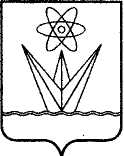 СОВЕТ ДЕПУТАТОВЗАКРЫТОГО АДМИНИСТРАТИВНО-ТЕРРИТОРИАЛЬНОГО ОБРАЗОВАНИЯГОРОДА ЗЕЛЕНОГОРСКАКРАСНОЯРСКОГО КРАЯРЕШЕНИЕСОВЕТ ДЕПУТАТОВЗАКРЫТОГО АДМИНИСТРАТИВНО-ТЕРРИТОРИАЛЬНОГО ОБРАЗОВАНИЯГОРОДА ЗЕЛЕНОГОРСКАКРАСНОЯРСКОГО КРАЯРЕШЕНИЕСОВЕТ ДЕПУТАТОВЗАКРЫТОГО АДМИНИСТРАТИВНО-ТЕРРИТОРИАЛЬНОГО ОБРАЗОВАНИЯГОРОДА ЗЕЛЕНОГОРСКАКРАСНОЯРСКОГО КРАЯРЕШЕНИЕСОВЕТ ДЕПУТАТОВЗАКРЫТОГО АДМИНИСТРАТИВНО-ТЕРРИТОРИАЛЬНОГО ОБРАЗОВАНИЯГОРОДА ЗЕЛЕНОГОРСКАКРАСНОЯРСКОГО КРАЯРЕШЕНИЕ28.04.2016г. Зеленогорскг. Зеленогорск№23-139рО рассмотрении отчета о результатах деятельности Главы ЗАТО г. Зеленогорска в 2015 годуО рассмотрении отчета о результатах деятельности Главы ЗАТО г. Зеленогорска в 2015 годуПриложениек решению Совета депутатовЗАТО г. Зеленогорска от 28.04.2016 № 23-139рНаименование показателяЕдиница измерения2011 год2012 год2013 год2014 год2015 годОборот организациймлн. руб.29 579,035 034,032 809,631 707,633 391,1Темп роста (снижения) в % к предыдущему году% 105,7   118,4   93,7   96,6   105,3Объём отгруженных товаров, выполненных работ и услуг крупных и средних организациймлн. руб.23 769,128 527,626 677,425 999,827 805,8Темп роста (снижения) в % к предыдущему году%103,1120,093,597,5106,9Индекс промышленного производства%100,5110,291,999,8109,3Наименование показателяЕдиница измерения2011 год2012 год2013 год2014 год2015 годОбъем инвестиций в основной капитал за счет всех источников финансированиямлн. руб.5 293,46 008,81 968,41 473,01 721,2Темп роста (снижения) в % к предыдущему году%119,1113,532,874,8116,8Наименование показателяЕдиница измерения2011 год2012 год2013 год2014 год2015 годПрибыль организаций до налогообложениямлн. руб.1 321,11 963,11 832,1839,51759,4Темп роста (снижения) в % к предыдущему году%59,5148,693,345,8213,3Наименование показателяЕд. изм.2011 год2012 год2013 год2014 год2015 годЧисленность постоянного населения на конец годачел.65 61765 05564 34363 38862 670Численность родившихсячел.672697716660640Численность умершихчел.769800804777750Естественный прирост (+), убыль (-) населениячел.-97-103-88-117-110Численность прибывшего населениячел.1 2201 4331 5741 6911625Численность выбывшего населениячел.1 5261 8922 1982 5292233Миграционный прирост (+), снижение (-) населениячел.-306-459-624-838-608Численность населения в возрасте моложе трудоспособного на конец периодачел.10 72710 77510 86210 83610 775Численность населения в возрасте старше трудоспособного на конец периодачел.15 89516 42316 99017 48918 085Численность населения в трудоспособном возрасте на конец периодачел.38 99537 85736 49135 06334 118Наименование показателяЕд. изм.2011 год2012 год2013 год2014 год2015 годЧисленность трудовых ресурсов на конец годачел.4330142779419223990640404Темп роста (снижения) в % к предыдущему году%100,898,898,095,2101,2Численность занятых в экономике на конец годачел.3060129942286102743426186Темп роста (снижения) в % к предыдущему году%98,097,895,695,995,5Среднесписочная численность работников организацийчел.2557424661228852138520184Темп роста (снижения) в % к предыдущему году%92,496,492,893,494,4Доля работников АО «ПО ЭХЗ» в общей численности работников организаций%14,4  12,0   10,2   10,210,2Численность безработных граждан, зарегистрированных в государственном учреждении службы занятости на конец годачел.438382481421458Темп роста (снижения) в % к предыдущему году%78,587,2125,987,5108,8Уровень зарегистрированной безработицы%1,11,01,31,11,3Численность пенсионеровчел.19 98420 34020 6562105421395Численность работающих пенсионеров на конец периода чел.6 6807 0447 36877608299Доля работающих пенсионеров%33,434,635,736,938,8Наименование показателяЕд. изм.2011 год2012 год2013 год2014 год2015 годСреднемесячная номинальная начисленная заработная платаруб.25 900,828 735,730 355,531 642,532 708,9Темп роста (снижения) в % к предыдущему году%110,7110,9105,6104,2103,4Реальная заработная плата%103,0105,099,798,391,7Среднемесячная номинальная начисленная заработная плата работников бюджетной сферы:дошкольные образовательные учрежденияруб.12 356,914 721,018 986,820 787,122 240,0Темп роста (снижения) в % к предыдущему году%109,7119,1129,0109,5107,0общеобразовательные учрежденияруб.15 992,319 732,724 887,827 564,727817,2Темп роста (снижения) в % к предыдущему году%116,4123,4126,1110,8100,9учреждения культуры и искусстваруб.12 476,315 339,020 076,822 461,622593,2Темп роста (снижения) в % к предыдущему году%110,4122,9130,9111,9100,6учреждения физической культуры и спортаруб.16 057,417 181,219 185,922 426,222036,2Темп роста (снижения) в % к предыдущему году%100,5107,0111,7116,998,3учреждения здравоохраненияруб.18 786,222 313,624 269,226 349,029305,0Темп роста (снижения) в % к предыдущему году%95,5118,8108,8108,6108,8Средний размер пенсии на конец годаруб.9 267,710279,111 271,612 252,613 633,6Темп роста (снижения) в % к предыдущему году%109,4110,9109,7108,7111,3Городской округ2011 год2012 год2013 год2014 годЗеленогорск291,9356,7327,7329,1Железногорск98,0107,0124,0134,7Красноярск174,6190,4248,1296,1Канск32,129,630,835,1Ачинск236,2237,3244,4246,4Минусинск43,747,151,652,8Городской округ2011 год2012 год2013 год2014 годЗеленогорск          78, 0            86,5          24,419,7Железногорск          79, 7114, 3        134,888,5Красноярск          42,1          48, 5          48, 453,5Канск            2, 7               2,0            2, 32,4Ачинск          12, 6             16,2          16, 026,7Минусинск            1, 2               1,5               2,44,0Городской округ2011 год2012 год2013 год2014 годЗеленогорск28 150,731 462,433 373,434831,7Железногорск29 300,032 600,035 587,538417,8Красноярск28 768,532 503,135 874,538367,7Канск18 023,820 653,623 662,624430,0Ачинск20 116,722 814,125 847,828821,9Минусинск18 453,421 057,724 433,326609,3Городской округ2011 год2012 год2013 год2014 годЗеленогорск30 51032 82739 56337 263Железногорск33 28531 86537 00337 575Красноярск25 69027 56928 81626 500Канск18 47519 31723 62123 529Ачинск19 82520 37524 41925 242Минусинск20 14421 99524 79227 947Городской округ2011 год2012 год2013 год2014 годЗеленогорск10,13,45,37,0Железногорск16,416,619,616,0Красноярск61,752,943,843,2Канск35,534,032,129,0Ачинск48,047,636,530,0Минусинск54,457,329,729,8Городской округ2010 годрейтинг2011 годрейтинг2012 год2012 год2013 год2013 год2014 год2014 годГородской округ2010 годрейтинг2011 годрейтингрейтингкомплексная оценкарейтингкомплексная оценкарейтингкомплексная оценкаЗеленогорск4330,41120,48230,540Железногорск111020,47610,484120,452Красноярск2290,38380,41970,493Канск912170,331130,369100,465Ачинск1217160,335160,325150,419Минусинск3570,38490,40820,542НаименованиепоказателяИсполненов 2014 годуУтверждены плановые назначения на 2015 годУтверждены плановые назначения на 2015 годИсполненов 2015 годуОтклонение исполнения от уточненного планаПроцентисполненияНаименованиепоказателяИсполненов 2014 годупервоначальныеуточненные, по состоянию на 24.12.2015Исполненов 2015 годуОтклонение исполнения от уточненного планаПроцентисполненияДоходы2 314,332 086,242 247,662 257,47+9,81100,4Расходы2 385,572 086,242 252,972 207,92-45,0598,0Дефицит -71,240-5,31+49,55+44,24Источники финансирования дефицита, в том числе: 71,2405,31-49,55-44,24Получение кредитов от кредитных организаций бюджетами городских округов в валюте Российской Федерации00000Изменение остатков средств на счетах по учету средств бюджетов71,2405,31-49,55-44,24Расходы бюджетаСумма, тыс. руб.Удельный вес в общем объеме расходов, %Образование1 345 626,960,9Национальная экономика240 566,610,9Культура, кинематография134 188,66,1Общегосударственные вопросы121 278,65,5Физическая культура и спорт103 967,04,7Жилищно-коммунальное хозяйство 130 807,45,9Социальная политика 113 661,75,2Прочие расходы17 821,00,8Наименование муниципальной программыПлан - уточненныйОтчетОтклонение от плана, %Социальная защита и социальная поддержка населения города Зеленогорска 78,6778,4399,7Развитие физической культуры и спорта в городе Зеленогорске 164,52163,8399,6Гражданское общество – закрытое административно-территориальное образование Зеленогорск19,3119,31100,0Защита населения и территории города Зеленогорска от чрезвычайных ситуаций природного и техногенного характера11,1510,3592,8Управление муниципальными финансами города Зеленогорска 11,7610,1586,3Развитие культуры и молодежной политики в городе Зеленогорске 193,20191,4199,1Охрана окружающей среды и защита городских лесов на территории города Зеленогорска 10,6210,6199,9Развитие малого и среднего предпринимательства в городе Зеленогорске 9,078,8998,0Развитие транспортной системы в городе Зеленогорске 221,74218,7998,7Капитальное строительство и капитальный ремонт в городе Зеленогорске 131,82110,1683,6Реформирование и модернизация жилищно-коммунального хозяйства и повышение энергетической эффективности в городе Зеленогорске 113,43111,4198,2Развитие образования в городе Зеленогорске1 188,171 184,6799,7Всего расходов:2 153,462 118,0198,4Наименование показателяЕд. изм.2011 год2012 год2013 год2014 год2015 годКоличество субъектов малого и среднего предпринимательства на конец годаед.2 196   2 194   1 892   1 849   1914Темп роста (снижения) в % к предыдущему году%96,899,986,297,7103,5    в том числе:количество малых предприятий ед.477486491501507Темп роста (снижения) в % к предыдущему году%93,7101,9101,0102,0101,2количество средних предприятий ед.55457Темп роста (снижения) в % к предыдущему году%100,0100,080,0125,0140,0количество индивидуальных предпринимателей, прошедших государственную регистрациюед.1 7141 7031 3971 3431400Темп роста (снижения) в % к предыдущему году%97,799,482,096,1104,2Среднесписочная численность работников субъектов малого и среднего предпринимательства - всегочел.6 9137 4946 8926 5046260Темп роста (снижения) в % к предыдущему году%110,5108,492,094,496,2    в том числе:малых предприятийчел.3 2433 3063 1642 8742677Темп роста (снижения) в % к предыдущему году%104,8101,995,790,893,1средних предприятийчел.7241 120671710670Темп роста (снижения) в % к предыдущему году%281,7154,759,9105,894,3индивидуальных предпринимателей чел.1 7351 7091 5501 3701372Темп роста (снижения) в % к предыдущему году%100,998,590,788,4100,1работников у индивидуальных предпринимателейчел.1 2111 3591 5071 5501541Темп роста (снижения) в % к предыдущему году%102,3112,2110,9102,999,4Доля занятых в малом и среднем бизнесе от общей численности занятых в экономике%24,2   27,1   26,6   23,2   23,3Оборот организаций малого бизнесамлн. руб.3 883,84 605,74 955,64 832,24845,2Темп роста (снижения) в % к предыдущему году%115,3118,6107,697,5100,3Оборот организаций среднего бизнесамлн. руб.698,2828,7628,21 047,6710,2Темп роста (снижения) в % к предыдущему году%275,3118,775,8166,867,8Доля оборота малых и средних предприятий в общем обороте всех организаций%15,5   15,5   17,0   18,6   16,6№ п/пНаименование показателяЕд. изм.2014 год2015 годОтклонение, %1.Численность отдельных категорий граждан, имеющих право на меры социальной поддержки в соответствии с законодательством Российской Федерации и субъекта Российской Федерациичел.19 66720047101,92.Численность граждан, попавших в трудную жизненную ситуацию и получивших материальную помощь в органах социальной защиты населения чел.9091123123,53.Численность граждан, пользующихся мерам социальной поддержки по оплате жилья и коммунальных услуг в соответствии с законодательством Российской Федерации и субъекта Российской Федерациичел.17 30719048110,14.Количество семей, получивших субсидии на оплату жилья и коммунальных услуг с учетом их доходов ед.1 6141686104,55.Объем средств, направленный на предоставление социальной поддержки гражданам льготных категориймлн. руб.330,7321,80,97№ п/пНаименованиеКоличество получателей, чел.Сумма субсидий,тыс. руб.1.Компенсация расходов льготных категорий граждан (услуги прачечной и оздоровительной бани, сеансы гипербарической оксигенации, поездка на лечение гемодиализом, приобретение лекарственных средств во время беременности)417674,92.Ежемесячное пособие в размере 800 рублей на каждого приемного ребенка из приемной семьи, не достигшего 18 лет37346,43.Единовременная адресная материальная помощь гражданам (находящимся в трудной жизненной ситуации, ветеранам Великой Отечественной войны, супругам погибших (умерших) инвалидов и участников ВОВ, на ремонт жилья одиноко проживающим ветеранам ВОВ) 15592 283,34.Мероприятия, посвященные 70-й годовщине празднования Победы в Великой Отечественной войне 1941-1945 годов1038655,15.Реализация льгот Почетным гражданам города Зеленогорска и вдовам Почетных граждан34834,86.Обеспечение новогодними подарками воспитанников КГБОУ «Зеленогорской образовательной школы-интернат» и детей в возрасте от 1 года до 7 лет, не посещающих муниципальные дошкольные и муниципальные общеобразовательные учреждения города Зеленогорска19263,27.Содержание койко-мест временного пребывания отдельных категорий граждан в отделении срочного социального обслуживания Муниципального бюджетного учреждения «Комплексный центр социального обслуживания населения»675,88.Пенсия за выслугу лет муниципальным служащим392338,89.Обслуживание пожилых одиноких лиц, заключивших договор пожизненного содержания с иждивением с администрацией города в обмен на передачу жилья в муниципальную собственность 3336,6Итого по инициативным расходам местного бюджета33327 508,8№ п/пНаименованиеКоличество получателей, чел.Сумма субсидий,тыс. руб.1.Обеспечение граждан, имеющих детей, ежемесячным пособием на ребенка1 7307 359,32.Субсидии для оплаты жилья и коммунальных услуг (региональные, федеральные льготники, семьи с низким доходом)24 431248 144,23.Социальная поддержка ветеранов труда, ветеранов труда края, тружеников тыла, пенсионеров, родителей, вдов военнослужащих14 79050 465,74.Социальная поддержка реабилитированных лиц и лиц, признанных пострадавшими от политических репрессий2361 028,95.Социальная поддержка инвалидов1531 177,06.Ежегодная денежная выплата гражданам, награжденным нагрудным знаком «Почетный донор России»1892 374,07.Социальная поддержка семей, имеющих детей4941 881,28.Единовременная адресная материальная помощь отдельным категориям граждан, нуждающимся в социальной поддержке4341 687,19.Дополнительные меры социальной поддержки членов семей военнослужащих, погибших (умерших) при исполнении обязанностей военной службы470,310.Обеспечение социальным пособием на погребение и возмещение стоимости услуг по погребению65413,811.Организация приемных семей для граждан пожилого возраста и инвалидов133,712.Дополнительные меры социальной поддержки беременных женщин в Красноярском крае21,2Итого по переданным государственным полномочиям42529314 308,0№ п/пНаименование НКОСумма субсидий в 2015 году, руб.1Зеленогорская городская общественная организация ветеранов пенсионеров войны и труда, Вооруженных сил и правоохранительных органов 217 5002Местная организация всероссийской общественной организации «Всероссийское общество инвалидов» (ВОИ) г. Зеленогорска 217 5003Местное отделение Общероссийской общественной организации «Союз пенсионеров России» города Зеленогорска 210 0114Местная Зеленогорская общественная организация родителей детей с ограниченными возможностями здоровья «Д.О.М.»(«Доброта. Общение. Милосердие.») 149 2445Зеленогорская местная общественная организация «Клуб атлетической гимнастики»207 2486Общественная организация «Молодежный спортивный клуб бокса «Гладиатор»» г. Зеленогорска207 6667Местная общественная  спортивная организация г. Зеленогорска «Атеми» (Движение на встречу)208 9198Зеленогорская городская общественная организация «Спортивный клуб «Ермак»»207 2489Общественная организация «Зеленогорский спортивный клуб  горного туризма «Фирн»»208 919Вид обращений 2015 год 2014 год2013 годПоступило всего обращений:в том числе:29412299- личный прием Главы ЗАТО г. Зеленогорска1706955- письменные обращения в адрес Главы ЗАТО г. Зеленогорска1245344Тематика обращений- промышленность, охрана природы333- сельское хозяйство, садоводство322- транспорт17814- благоустройство271724- связь-5- жилищно-коммунальное хозяйство326053- бытовое обслуживание, торговля572- образование253- культура722- спорт123- здравоохранение71416- получение жилья, обмен, приватизация293148- ремонт жилья1795- продажа жилья-1- трудоустройство211114- строительство423- вопросы социальной защиты61713- опека, попечительство-12- вопросы соблюдения законности и правопорядка223624- земельные вопросы1279- прочие794026Год проведения заседаний (сессий) Совета депутатовКоличество заседаний (сессий) Совета депутатовКоличество принятых решений201511872014178320131260Наименование направленийВ 2015 годуВ 2014 годуВ 2013 годубюджетно-финансовые10108управление муниципальным имуществом436организационные2286принятие (изменение) положений, правил, порядков24159планово-экономические322изменения в Устав321организация выборов-31рассмотрение протестов, требований Прокурора587о досрочном прекращении полномочий депутатов-24о передаче вакантного депутатского мандата-22прочие162814Итого878360Вид обращений2015 год2014 год2013 годПоступило всего обращений:в том числе:278205173— личный прием граждан депутатами 241142134— письменные обращения:из них:376339повторных--2коллективных8144от предприятий, организаций3510по электронной почте-1-с сайта111711Тематика обращений- промышленность, охрана природы--2- сельское хозяйство, садоводство12-- транспорт11712- благоустройство161120- связь4-5- жилищно-коммунальное хозяйство494728- бытовое обслуживание, торговля572- образование251- культура131- спорт222- здравоохранение191314- получение жилья, обмен, приватизация332024- ремонт жилья1164- продажа жилья--1- трудоустройство3139- строительство-21- вопросы социальной защиты201411- опека, попечительство-1-- вопросы соблюдения законности и правопорядка223318- земельные вопросы634- прочие452614